意外と知らない住民税の確定申告確定申告と聞くと、一般的には「所得税」という国の税金の確定申告をイメージされることでしょう。しかし、確定申告するのは国の税金だけではありません。「住民税」という地方税も確定申告する必要があります。税率は、道府民税が4%、市町村税が6%です。大部分のサラリーマンの方にとりましては、会社が年末調整を行ってくれますので、年末調整により所得税の納税まで完了し、そもそも確定申告を行う必要がありません。そして、住民税は、毎月のお給料から差し引かれており、会社が納税してくれます。一方、会社からのお給料の他に、不動産収入などをお持ちで、毎年確定申告をしている方にとりましては、国税の確定申告と同時に住民税の確定申告もしていますので、改めて住民税の確定申告をする必要がありません。　気をつけなければならないのは、「所得税の確定申告をする必要はないのだけれど、住民税の確定申告をする必要がある。」というケースです。以下に例を挙げてみます。年末調整をし、お給料以外の所得が20万円以下だったので、確定申告をしていない人公的年金収入が400万円以下で、公的年金以外の所得が20万円以下だったので、確定申告をしていない人年の途中で退職した等で年末調整をしていないお給料があるが、確定申告をしていない人非上場株の配当所得があるが、年間10万円以下なので確定申告をしなかった人また、国民健康保険料や介護保険料の免除をする場合や、児童手当、助成金の手続きなどで「非課税証明書」が必要な人などは、住民税申告が必要になります。詳しくは、江幡公認会計士税理士事務所まで
www.ebata-cpa.com　　メール：info@ebata-cpa.com　電話：03-6272-4283www.ebata-cpa.biz/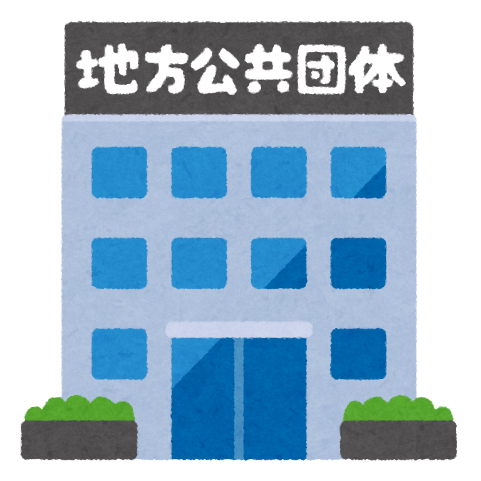 